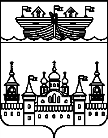 АДМИНИСТРАЦИЯ Р.П. ВОСКРЕСЕНСКОЕВОСКРЕСЕНСКОГО МУНИЦИПАЛЬНОГО РАЙОНАНИЖЕГОРОДСКОЙ ОБЛАСТИПОСТАНОВЛЕНИЕ04 июля 2018 года 	№ 41Об утверждении перечня изменений и дополнений  сведений государственного адресного реестра на территории  р.п.Воскресенское Воскресенского района Нижегородской области В целях организации работы по внесению изменений и дополнений в сведения государственного адресного реестра по  по объектам адресации  р.п.Воскресенское, на основаниии  пункта 7 Правил присвоения, изменения и аннулирования адресов, утвержденных постановлением Правительства РФ от 19.11.2014 г. № 1221, на основании Федерального закона от 28.12.2013 г. №443-ФЗ «О Федеральной информационной адресной системе и о внесении изменений в Федеральный закон «Об общих принципах организации местного самоуправления в Российской Федерации» администрация р.п.Воскресенское постановляет:1.Утвердить Перечень изменений и дополнений сведений государственного адресного реестра на территории  р.п.Воскресенское Воскресенског района Нижегородской области (Приложение).2.Внести изменения в Федеральную информационную адресную систему согласно утвержденного Перечня.3.Контроль за исполнением настоящего постановления оставляю за собой.Глава администрации								А.В.ГурылевПриложениек постановлению администрации р.п.Воскресенское от 04.07.2018 №41Перечень изменений и дополнений сведений государственного адресного реестра на территории р.п.ВоскресенскоеАдресИзмененияРоссийская Федерация Нижегородская область Воскресенский район р.п.Воскресенское ул.Волкова д.18ДобавитьРоссийская Федерация Нижегородская область Воскресенский район р.п.Воскресенское ул.Волкова д.4ДобавитьРоссийская Федерация Нижегородская область Воскресенский район р.п.Воскресенское ул.Волкова д.9ДобавитьРоссийская Федерация Нижегородская область Воскресенский район р.п.Воскресенское ул.Гагарина д.11ДобавитьРоссийская Федерация Нижегородская область Воскресенский район р.п.Воскресенское ул.Добровольского д.1ДобавитьРоссийская Федерация Нижегородская область Воскресенский район р.п.Воскресенское ул.Добровольского д.16ДобавитьРоссийская Федерация Нижегородская область Воскресенский район р.п.Воскресенское ул.Добровольского д.2ДобавитьРоссийская Федерация Нижегородская область Воскресенский район р.п.Воскресенское ул.Добровольского д.3ДобавитьРоссийская Федерация Нижегородская область Воскресенский район р.п.Воскресенское ул.Дорожная д.7ДобавитьРоссийская Федерация Нижегородская область Воскресенский район р.п.Воскресенское ул.К.Маркса д.30ДобавитьРоссийская Федерация Нижегородская область Воскресенский район р.п.Воскресенское ул.К.Маркса д.35ДобавитьРоссийская Федерация Нижегородская область Воскресенский район р.п.Воскресенское ул.Комарова д.1ДобавитьРоссийская Федерация Нижегородская область Воскресенский район р.п.Воскресенское ул.Комарова д.13ДобавитьРоссийская Федерация Нижегородская область Воскресенский район р.п.Воскресенское ул.Комарова д.18ДобавитьРоссийская Федерация Нижегородская область Воскресенский район р.п.Воскресенское ул.Комарова д.2ДобавитьРоссийская Федерация Нижегородская область Воскресенский район р.п.Воскресенское ул.Комарова д.9ДобавитьРоссийская Федерация Нижегородская область Воскресенский район р.п.Воскресенское ул.Коммунистическая д.128ДобавитьРоссийская Федерация Нижегородская область Воскресенский район р.п.Воскресенское ул.Пацаева д.13ДобавитьРоссийская Федерация Нижегородская область Воскресенский район р.п.Воскресенское ул.Пацаева д.16ДобавитьРоссийская Федерация Нижегородская область Воскресенский район р.п.Воскресенское ул.Пацаева д.17ДобавитьРоссийская Федерация Нижегородская область Воскресенский район р.п.Воскресенское ул.Пацаева д.4ДобавитьРоссийская Федерация Нижегородская область Воскресенский район р.п.Воскресенское ул.Пацаева д.7ДобавитьРоссийская Федерация Нижегородская область Воскресенский район р.п.Воскресенское ул.Пацаева д.9ДобавитьРоссийская Федерация Нижегородская область Воскресенский район р.п.Воскресенское ул.Чехова д.4ДобавитьРоссийская Федерация Нижегородская область Воскресенский район р.п.Воскресенское ул.Пролетарская д.9ДобавитьРоссийская Федерация Нижегородская область Воскресенский район р.п.Воскресенское ул.Синявина д.1ДобавитьРоссийская Федерация Нижегородская область Воскресенский район р.п.Воскресенское ул.Синявина д.3ДобавитьРоссийская Федерация Нижегородская область Воскресенский район р.п.Воскресенское ул.Синявина д.4ДобавитьРоссийская Федерация Нижегородская область Воскресенский район р.п.Воскресенское ул.Синявина д.6ДобавитьРоссийская Федерация Нижегородская область Воскресенский район р.п.Воскресенское ул.Чехова д.2Добавить